ALL-WZF/107/04-2021ALLERTEC WZF  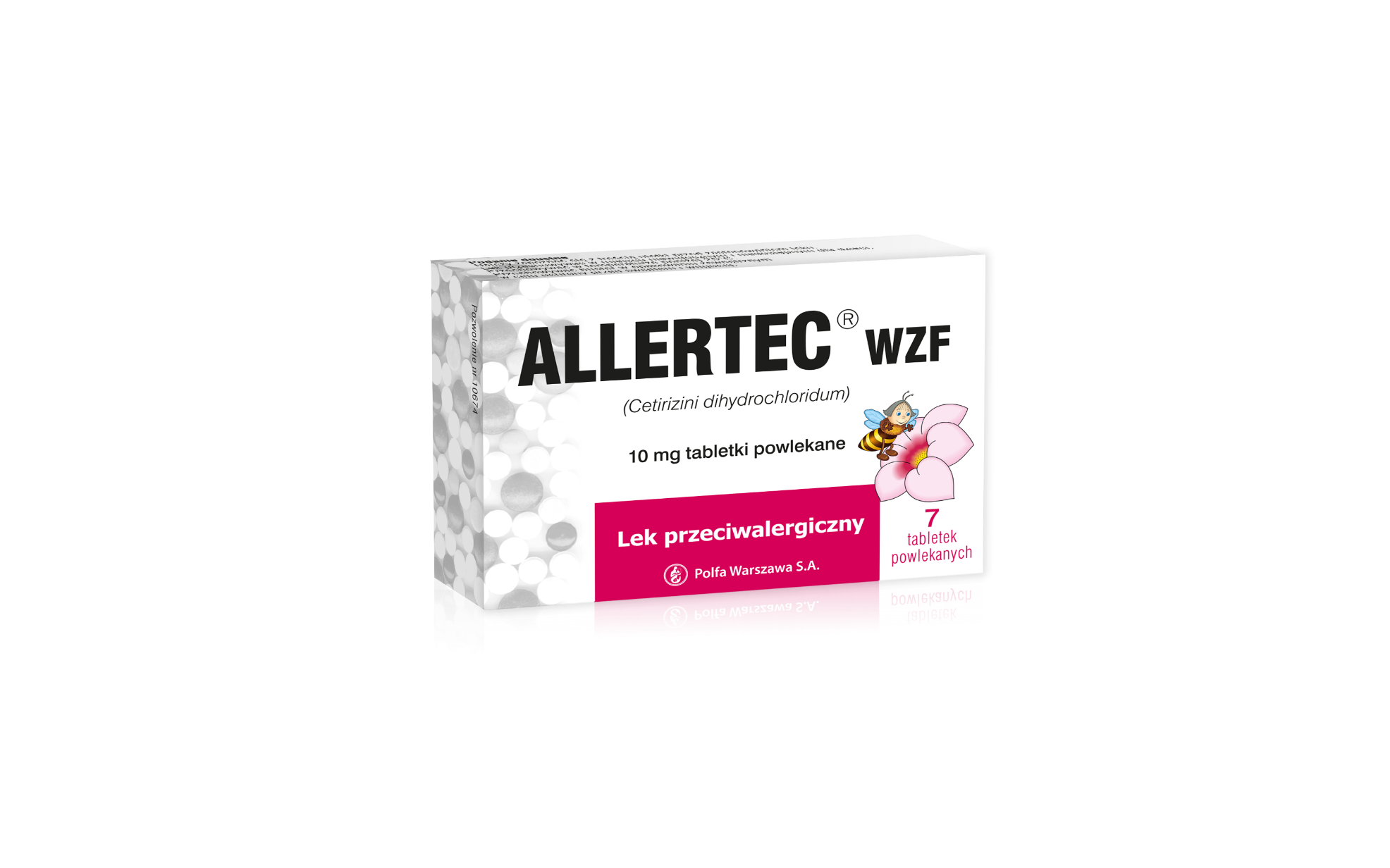 ALLERTEC WZF. NUMER 1 NA ALERGIĘ!*Allertec WZF to lek przeciwalergiczny z cetyryzyną, który stosuje się u dorosłych i dzieci w wieku 6 lat i powyżej:w łagodzeniu objawów dotyczących nosa i oczu, związanych z sezonowym i przewlekłym alergicznym zapaleniem błony śluzowej nosa (takich jak zatkany nos, duża ilość wodnistej wydzieliny z nosa, swędzenie nosa, częste kichanie, zaczerwienienie oczu, łzawienie, swędzenie oczu);w łagodzeniu objawów przewlekłej idiopatycznej pokrzywki (długotrwale utrzymujące się silnie swędzące bąble na skórze).*IQVIA Pharmascope Poland 12/2020, 01E1 RESPIR&GENER ANTIALLERG, Units MAT/12/2020 © 2020 IQVIA and its affiliates. All rights reserved.ALLERTEC® WZF. Skład i postać: Jedna tabletka powlekana zawiera 10 mg cetyryzyny. Wskazania: Łagodzenie objawów dotyczących nosa i oczu, związanych z sezonowym i przewlekłym alergicznym zapaleniem błony śluzowej nosa oraz w łagodzeniu objawów przewlekłej idiopatycznej pokrzywki. Przeciwwskazania: : Nadwrażliwość na cetyryzynę lub inny składnik leku, hydroksyzynę lub pochodne piperazyny. U pacjentów z ciężkimi zaburzeniami czynności nerek z klirensem kreatyniny mniejszym niż 10 ml/min. Pacjenci z dziedziczną nietolerancją galaktozy, niedoborem laktazy (typu Lapp) lub zespołem złego wchłaniania glukozy-galaktozy. Dzieci w wieku poniżej 6 lat. Podmiot odpowiedzialny: Warszawskie Zakłady Farmaceutyczne Polfa S.A. Przed użyciem zapoznaj się z ulotką, która zawiera wskazania, przeciwwskazania, dane dotyczące działań niepożądanych i dawkowanie oraz informacje dotyczące stosowania produktu leczniczego, bądź skonsultuj się z lekarzem lub farmaceutą, gdyż każdy lek niewłaściwie stosowany zagraża Twojemu życiu lub zdrowiu.